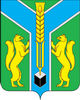 Контрольно-счетная палатамуниципального образования «Заларинский район»З АК Л Ю Ч Е Н И Е  № 14/23-зКонтрольно-счетной палаты МО «Заларинский район» на проектбюджета Черемшанского муниципального образования на 2022 год и плановый период 2023 и 2024годов25 ноября   2021 года                                                                                            п.ЗалариНастоящее заключение подготовлено мною, аудитором   Контрольно-счетной палаты МО «Заларинский район»  Кантонист Т.В., на основании Положения о КСП, плана работы КСП на 2021 год, поручения председателя №29-П от 24.11.2021 года, соглашения о передаче Контрольно-счётной палате полномочий по осуществлению внешнего муниципального финансового контроля, в рамках стандарта внешнего муниципального финансового контроля «Порядок осуществления КСП предварительного контроля  формирования проекта местного бюджета на очередной финансовый год и плановый период» (СВМФК-3).Общие положенияПроект бюджета Черемшанского муниципального образования (далее – Черемшанского  МО, поселение) представлен в Контрольно-счетную палату своевременно.Проект бюджета поселения  сформирован на 3 года:  на 2022 год и плановый период 2023 и 2024 годов. Перечень документов и материалов, представленных одновременно с проектом бюджета, в основном, соответствует требованиям ст. 184.2 Бюджетного кодекса РФ. Формирование основных параметров  бюджета поселения на 2022 год и плановый период 2023 и 2024 годов осуществлялось на основании ожидаемых параметров исполнения бюджета за текущий 2021 год, показателей прогноза социально-экономического развития муниципального образования  до 2024 года, основных направлений бюджетной и налоговой политики Черемшанского МО. Кроме того, учтены изменения, внесенные в Бюджетный кодекс РФ, Налоговый кодекс.Анализ прогноза  социально-экономического развитияЧеремшанского муниципального образования на 2022-2024 годыВ соответствии с требованиями ст.173 Бюджетного кодекса РФ, одновременно с проектом бюджета  представлены отдельные показатели прогноза социально-экономического развития поселения на 2022 – 2024 годы. В Черемшанском муниципальном образовании разработана концепция социально-экономического развития  поселения, сформированы приоритеты социально-экономического развития до 2024 года.  Для расчета проекта бюджета поселения за основу приняты отдельные показатели развития экономики,  направленные в основном, на поддержание достигнутого уровня развития. Анализ отдельных показателей прогноза социально – экономического развития Черемшанского  муниципального образования на 2022-2024 годы показал:Выручка от реализации товаров (работ, услуг)составит на 2022 год в сумме 0,41 млн.руб. и на 2023-2024 годы планируется на уровне  2022года.Среднесписочная  численность  работающих составит в  2022-2024 годах, по сравнению с 2021 годом,  планируется на одном уровне –48 человек.Фонд оплаты труда составит на 2022-2024 годы в сумме 5,6 млн.руб. ежегодно на уровне 2021 года.Анализ отдельных показателей прогноза социально-экономического развития   показал, что в уровне жизни населения Черемшанского  МО  в 2022 году, по сравнению с 2021 годом,  и в плановом периоде 2023-2024 годов, значительные изменения  не планируются.Основные направления бюджетной и налоговой политики на 2022-2024 годыВ составе документов к  проекту бюджета  представлено Положение об основных направлениях бюджетной и налоговой политики Черемшанского  МО на 2022 год и плановый период 2023 и 2024 годов (далее – Основные направления) с соответствующим постановлением главы администрации, при этом, дата и номер постановления не указаны.Основной целью бюджетной и налоговой политики поселения, является обеспечение сбалансированности  и устойчивости бюджетной системы муниципального образования.Проведение  работы по повышению качества бюджетного планирования, увеличению поступлений доходов в бюджет,  оптимизации расходов и распределение финансовых ресурсов на приоритетные направления.В ходе проведения анализа представленных направлений Контрольно-счетной палатой отмечено, что основные цели и задачи  бюджетной и налоговой политики поселения связаны с  направлениями бюджетной и налоговой политики района на 2022 год и плановый период 2023 и 2024годов.Анализ прогноза бюджета Черемшанского  МО на 2022 год и на плановый период 2023 и 2024 годовОсновные параметры  бюджета Черемшанского  МО  на 2022 год и плановый период 2023 и 2024 годовтыс.рублейДоходная часть бюджетаДоходы бюджета Черемшанского МО на 2022 год предлагается утвердить в объеме 9 045,4 тыс.руб., это на 1224,0 тыс.руб. или на 12 % меньше ожидаемого исполнения  2021 года. На плановый период: в   2023 году с уменьшением на 23% к уровню 2022 года и в 2024 году на 65 % к уровню 2023 года.Собственные доходы бюджета поселения запланированы на 2022 год в сумме 1285,7 тыс.руб, что на 26 тыс.руб.  больше   ожидаемого исполнения 2021 года. В 2023-году объем собственных доходов планируется незначительно увеличить на 4 %, и в 2024 году на 6 % к уровню 2023 года.В соответствии с действующим законодательством, все источники доходов бюджета поселения закреплены за соответствующими главными администраторами доходов, которые отражены в Приложении № 3 к решению о  проекте бюджета, и которые обязаны осуществлять контроль за правильностью исчисления налогов, полнотой и своевременностью их уплаты, принимают решения о взыскании пени и штрафов по ним.Налог на доходы физических лиц, прогноз поступления налога в бюджет в 2022 году составляет 130,0 тыс. руб. или на уровне ожидаемых поступлений 2021 года и на плановый период 2023-2024 годов с небольшим увеличением на 3% и 3,6% ежегодно. Расчет основан на данных по фонду оплаты труда и социальным  выплатам работникам предприятий, бюджетных учреждений  и денежного содержания муниципальным служащим.Налоги на товары (работы, услуги), реализуемые на территории Российской Федерации, прогноз поступлений по акцизам по подакцизным товарам (продукции), производимым на территории Российской Федерации рассчитан на уровне 2021 года  с учетом коэффициента дефлятора, план на 2022 год составил 1011,7 тыс. руб. (- 27%) к ожидаемым поступлениям 2021 года, на 2023-2024 годы с увеличением на 0,4% и 0,8% ежегодно. Указанные средства образуют дорожный фонд поселения и составляют  78 % от объема собственных доходов бюджета поселения.Главным администратором данного вида доходов является Федеральное казначейство по Иркутской области, которое доводит информацию об объемах поступлений акцизов в бюджеты поселений. Налоги на имущество:- налога на имущество физических лиц планируется получить в 2022-2024 годах в сумме 14,0 тыс.руб. ежегодно на   уровне  ожидаемых  поступлений   2021 года;           - земельный налог прогнозируется на 2022-2024 годы   в объеме 130,0 тыс.руб. ежегодно, что на 56% больше  ожидаемых поступлений 2021 года.Безвозмездные поступленияБезвозмездные поступления из бюджетов других уровней на 2022 год составят 7759,7тыс.руб., что на 1494,2 тыс.руб.или на 17% больше  ожидаемых поступлений 2021 года. На плановый период запланировано на 2023 год в сумме 5 678,1 тыс.руб. (снижение27%) и на 2024 год в сумме 14 802,3 тыс.руб. (увеличение в 2,6 раза).Удельный вес  безвозмездных поступлений в общем объеме доходов бюджета поселения в  2022 годусоставит86%, а по ожидаемому исполнению 2021 года этот показатель составит - 90% от общего объема доходов бюджета поселения. Безвозмездные поступления:- дотация на выравнивание  бюджетной обеспеченности муниципальных образований из бюджета района составила в 2022 году – 7 415,6 тыс.руб. или снижение  на 13% к ожидаемому исполнению 2021 года, а в 2023 году – 5 329,0тыс.руб. или снижение на 29% и в 2024 году – 14 447,9 тыс.руб. или увеличение в 2,7 раза к отчётному году.- субвенция на осуществление первичного воинского учета  из федерального бюджета, в 2022 году  планируется в сумме 143,4 тыс.руб. или с ростом на 0,4% к ожидаемому исполнению 2021 года, на 2023 год – 148,4 тыс.руб., на 2024 год – 153,7 тыс.руб.  - субвенция на осуществление областного государственного полномочия по осуществлению перечня должностных лиц органов местного самоуправления, уполномоченных составлять протоколы об административных нарушениях, предусмотренных отдельными законами Иркутской области об административной ответственности планируется на 2022-2024 годы в сумме 0,7 тыс.руб. ежегодно.- субсидии на реализацию мероприятий перечня проектов народных инициатив планируется на 2022-2024 годы в сумме 200,0 тыс.руб., что на уровне 2021 года.Проверкой установлено: все средства федерального, областного бюджета и бюджета МО «Заларинский район», которые на данный момент определены для Черемшанского муниципального образования в проекте областного и районного бюджета, отражены в доходной части  проекта бюджета.Расходы бюджета Черемшанского муниципального образованияОсновные параметры бюджета Черемшанского МО на 2022 годи на плановый период 2023 и 2024 годовРасходы бюджета поселения на 2022 год предлагается утвердить в объеме 9 109,7 тыс.руб., что меньше ожидаемого исполнения 2021 года на 1 645,14 тыс.руб.  или на 16%. На 2023 год запланированы в сумме 6 916,2 тыс.руб. с уменьшением  расходов к уровню 2022 года на 25% и на 2024 год - в сумме 15 506,7 тыс.руб. или увеличение в 2,2 раза к уровню 2023 года.Согласно требованиям ст.184.1  Бюджетного Кодекса РФ  утверждены  объемы условно утверждаемых расходов,  не распределенных  в расходной части бюджета в плановом периоде.  В представленном проекте бюджета района указанные расходы предлагается утвердить в объеме  на 2023 год -  168,4 тыс.руб. и на 2024 год – 797,5 тыс.руб. Проверка показала, что установленные Бюджетным Кодексом нормативы расчета условно утверждаемых расходов соблюдены. Анализ структуры расходов по разделам бюджетной классификации в 2022-2024 году показал:Раздел 01 «Общегосударственные вопросы». В данном разделе отражены расходы на заработную плату с начислениями главе муниципального образования,  расходы на содержание администрации Черемшанского  муниципального образования. Объем резервного фонда прогнозируется в  сумме 1 тыс.руб. и используется на цели в соответствии с Положением о порядке расходования средств резервного фонда, утвержденным главой администрации.Общая сумма расходов по данному разделу на 2022 год планируется в размере 5 185,8 тыс.руб. на 1 180,85 тыс.руб. или на 8% меньше ожидаемого исполнения 2021 года. В 2023 году уменьшение на 32%, в 2024 году прослеживается увеличение указанных расходов по отношению к 2023 году на 40%. Расходы на содержание главы администрации поселения в 2021-2023 годах запланированы в сумме 776,7 тыс.руб. ежегодно с увеличением на 4% к ожидаемому исполнению 2021 года.Расходы на содержание администрации поселения на 2022 год в сумме 4 124,8 тыс.руб. с увеличением на 1 231,2 тыс.руб. к ожидаемому исполнению 2021 года, на 2023 год – 2 825,1 тыс.руб. и на 2024 год – 6 129,8 тыс.руб. По подразделу 0203 «Национальная оборона» отражены расходы за счет средств федерального бюджета по  осуществлению первичного воинского учета на территориях, где отсутствуют военные комиссариаты. Расходы по данному подразделу на 2022-2024 годы отражены в сумме 143,4 тыс.руб., 146,2 тыс.руб. и 151,5 тыс.руб. или на   уровне ожидаемого исполнения  2021 года.  По разделу 03 «Национальная безопасность и правоохранительная деятельность» обозначены расходы на 2022-2024 годы в сумме 2,0 тыс.руб. Предусмотрены расходы  по двум муниципальным  программам «Пожарная безопасность на территории МО » на 2022 год в сумме 1,0 тыс.руб., на 2023 год – 1,0 тыс.руб. и на 2024 год – 1,0 тыс.руб. и  «Противодействие коррупции» 1,0 тыс.руб.По подразделу 0409 предусмотрены расходы на  дорожное хозяйство по МП «Комплексное развитие систем транспортной инфраструктуры муниципального образования на 2017-2032гг.» на 2022 год в сумме 1011,7 тыс.руб., на 2023 год – 1060,5 тыс.руб. и на 2024 год – 1145,4 тыс.руб. с почти на уровне  ожидаемого исполнения  2021 года. Данные расходы предусмотрены за счет доходов, поступающих от уплаты акцизов по подакцизным товарам.            По подразделу  0502 «Коммунальное хозяйство» запланированы расходы:на 2022 год в сумме 5,0 тыс.руб., на 2023 год – 4,5 тыс.руб. и на 2024 год – 327,0 тыс.руб. По  подразделу 0503 «Благоустройство» запланировано:- на уличное освещение, на содержание мест захоронения и мероприятия по благоустройству на 2022 год в сумме 70,0 тыс.руб. и 2023 год-49,2 тыс.руб.и на 2024 год – 332,4 тыс.руб.По разделу 06 «Другие вопросы в области окружающей среды» обозначены расходы на 2022-2024 годы в сумме 1,0 тыс.руб. ежегодно.По разделу 08 «Культура» сумма расходов составит в 2022 году 2532,2 тыс.руб. или  на 69,2 тыс.руб. больше ожидаемого исполнения 2021 года, на 2023 год – 2023,0 тыс.руб.  и в 2024 году – 4726,7 тыс.руб. Данные расходы предусмотрены на поддержку и развитие домов культуры муниципального образования.Раздел 10 «Другие вопросы в области социальной политики» По данному разделу общая сумма расходов составит в 2022 году 157,0 тыс.руб., 2023 году - 91,6 тыс.руб., и в 2024 году 170,3 тыс.руб. В данном разделе предусмотрены расходы по МП Доступная среда для инвалидов и других маломобильных групп населения Черемшанского  МО» ,   а также по данному разделу предусмотрена выплата доплат к пенсиям муниципальных служащих за счет средств местного бюджета .Источники внутреннего финансирования дефицита бюджетаПрогнозируемый объем дефицита бюджета  поселения на 2022 год  составит  64,3 тыс.руб., на 2023 год – 67,0 тыс.руб. и на 2023 год – 71,5 тыс.руб. Источниками финансирования дефицита бюджета по всем трем годам планируется согласно требованиям ст. 96 Бюджетного кодекса РФ кредиты в  кредитных организациях. Верхний  предел  муниципального долга предлагается утвердить по состоянию на 1 января 2023 года в размере 114,8 тыс.руб., на 1 января 2024 года – 181,8 тыс.руб. и на 1 января 2025 года – в размере 253,3 тыс.руб.,  что  не противоречит требованиям ст. 107 Бюджетного кодекса РФ.Уполномоченным органом, осуществляющим внутренние заимствования, является администрация Черемшанского муниципального образования.Анализ текстовой части  проекта решения о бюджете Правовая экспертиза текстовой части проекта решения Думы «О бюджете Черемшанского муниципального образования  на 2022 год и плановый период  2023 и 2024 годов» показала:- требования статьи ст. 184.1 Бюджетного кодекса РФ и статьи 24 Положения о бюджетном процессе в Черемшанском муниципальном образовании, утверждённым решением Думы от 30.08.2016 года № 58 (188)3,   в основном исполнены в части отражения основных характеристик и иных показателей местного бюджета.Статьями 1-8 проекта решения о бюджете предусмотрены основные характеристики по доходам, расходам и дефициту местного бюджета на 2022 год и на плановый период 2023 и 2024 годов согласно приложениям №1-8.Статьёй 9  проекта решения бюджета утверждается объем бюджетных ассигнований дорожного фонда Черемшанского муниципального образования:на 2021 год в размере 1011,7 тыс. руб.;на 2022 год в размере 1060,5 тыс. руб.;на 2023 год в размере 1145,4 тыс. руб.Статьями 10-11 проекта решения о бюджете утверждается программа муниципальных внутренних заимствований и источники внутреннего финансирования дефицита местного бюджета на 2022 год и на плановый период 2023 и 2024 годов согласно приложениям № 9-12.Статьей 12 проекта решения о бюджете предусмотрен создается резервный фонд  администрация Черемшанского  муниципального образования на 2022- 2024 годы  в сумме 1тыс. рублей.Статьей 14-15 проекта решения о бюджете утверждается предельный объём и верхний предел муниципального долга. Статьёй 17 проекта решения о бюджете установлены дополнительные основания для внесения изменений в сводную бюджетную роспись местного бюджета.Статьей 18 проекта решения о бюджете предусматривается предоставление бюджетным и автономным учреждениям поселения субсидий на финансовое обеспечение выполнения ими муниципального задания  по оказанию муниципальных услуг и на иные цели.При этом, в нарушение требований статьи ст. 184.3 Бюджетного кодекса РФ объем бюджетных ассигнований, направляемых на исполнение публичных нормативных обязательств  не предусмотрен в проекте решения о бюджете. Выводы и предложенияЗаключение Контрольно-счётной палаты муниципального образования «Заларинский район» на проект решения Думы «О бюджете Черемшанского  муниципального образования на 2022 год и плановый период  2023 и 2024 годов» подготовлено в соответствии  с Бюджетным кодексом РФ, Положением о бюджетном процессе в Черемшанском муниципальном образовании, утверждённым решением Думы от 30.08.2016 года № 58 (188)3, Положением о Контрольно-счетной палате МО «Заларинский район».  Требования статей 184.1, 184.2 Бюджетного кодекса РФ и Положения о бюджетном процессе в Черемшанского муниципальном образовании, в основном исполнены в части отражения основных характеристик и иных показателей местного бюджета в проекте решения Думы о бюджете и предоставления документов и материалов одновременно с проектом решения о бюджете.При этом, в нарушение требований статьи ст. 184.3 Бюджетного кодекса РФ объем бюджетных ассигнований, направляемых на исполнение публичных нормативных обязательств  не предусмотрен в проекте решения о бюджете. Доходы бюджета Черемшанского МО на 2022 год предлагается утвердить в объеме 9045,4 тыс.руб., это на 1224,0 тыс.руб. или на 12 % меньше ожидаемого исполнения  2021 года. На плановый период: в   2023 году с уменьшением на 23% к уровню 2022 года и в 2024 году на 65 % к уровню 2023 года.Собственные доходы бюджета поселения запланированы на 2022 год в сумме 1285,7 тыс.руб., что на 26 тыс.руб.  больше   ожидаемого исполнения 2021 года. В 2023-году объем собственных доходов планируется незначительно увеличить на 4 %, и в 2024 году на 6 % к уровню 2023 года.Безвозмездные поступления из бюджетов других уровней на 2022 год составят 7 759,7 тыс.руб., что на 1 494,2 тыс.руб.или на 17% больше  ожидаемых поступлений 2021 года. На плановый период запланировано на 2023 год в сумме 5 678,1 тыс.руб. (снижение 27%) и на 2024 год в сумме 14 802,3 тыс.руб. (увеличение в  2,6 раза).Удельный вес  безвозмездных поступлений в общем объеме доходов бюджета поселения в  2022 году составит 86%, а по ожидаемому исполнению 2021 года этот показатель составит - 90% от общего объема доходов бюджета поселения. Проверкой установлено: все средства  областного и районного  бюджета, которые на данный момент определены для Черемшанского муниципального образования в проекте областного бюджета, отражены в доходной части  проекта бюджета.Размер дефицита бюджета прогнозируемый объем дефицита бюджета  поселения на 2022 год  составит  64,3 тыс.руб., на 2023 год – 67,0 тыс.руб. и на 2024 год – 71,5 тыс.руб. Расходы бюджета поселения на 2022 год предлагается утвердить в объеме 9 109,7 тыс.руб., что больше ожидаемого исполнения 2021 года на 1645,14 тыс.руб.  или на 16%. На 2023 год запланированы в сумме 7084,6 тыс.руб. с уменьшением  расходов к уровню 2022 года на 23% и на 2024 год - в сумме 16304,2 тыс.руб. или увеличение 2,3 раза к уровню 2023 года. Объём финансирования по муниципальным программам на 2022 -2024 годы, предусмотренный проектом бюджета не соответствует данным паспортов муниципальных программ.Необходимо учесть замечания, отмеченные в данном заключении.Представленный проект решения Думы «О бюджете Черемшанского  муниципального образования  на 2022 год и плановый период 2023 и 2024 годов»  в целом соответствует требованиям бюджетного законодательства Российской Федерации, Иркутской области и нормативно-правовых актов Черемшанского  муниципального образования и может быть рекомендован к принятию.Аудитор  КСПМО «Заларинский район»                                                               Т.С. КантонистОсновные параметры бюджета2021 годожидаемое2022 годТемп роста%2023 годТемп роста%2024 годТемп роста%Доходы, в том числе:10269,49 045,4887 017,67716 232,7165налоговые и неналоговые доходы1015,51285,71261 339,51041 430,4106безвозмездные перечисления9253,97759,7835678,17314 802,3260Расходы10754,849 109,784,77 084,67716 304,2230Дефицит64,36754,5Основные параметры бюджета2022 год2023 годТемп роста %2024 годТемп роста %Расходы9109,77084,67716304,2230Условно утвержденные 168,4797,5Дефицит64,36710471,5106Процент дефицита к доходам без учета безвозмездных поступлений, дополнительных нормативов отчислений5%5%-5%-Предельный объем муниципального  долгаРезервный фонд1110011100